МУНИЦИПАЛЬНОЕ БЮДЖЕТНОЕ ДОШКОЛЬНОЕ ОБРЗОВАТЕЛЬНОЕ УЧРЕЖДЕНИЕ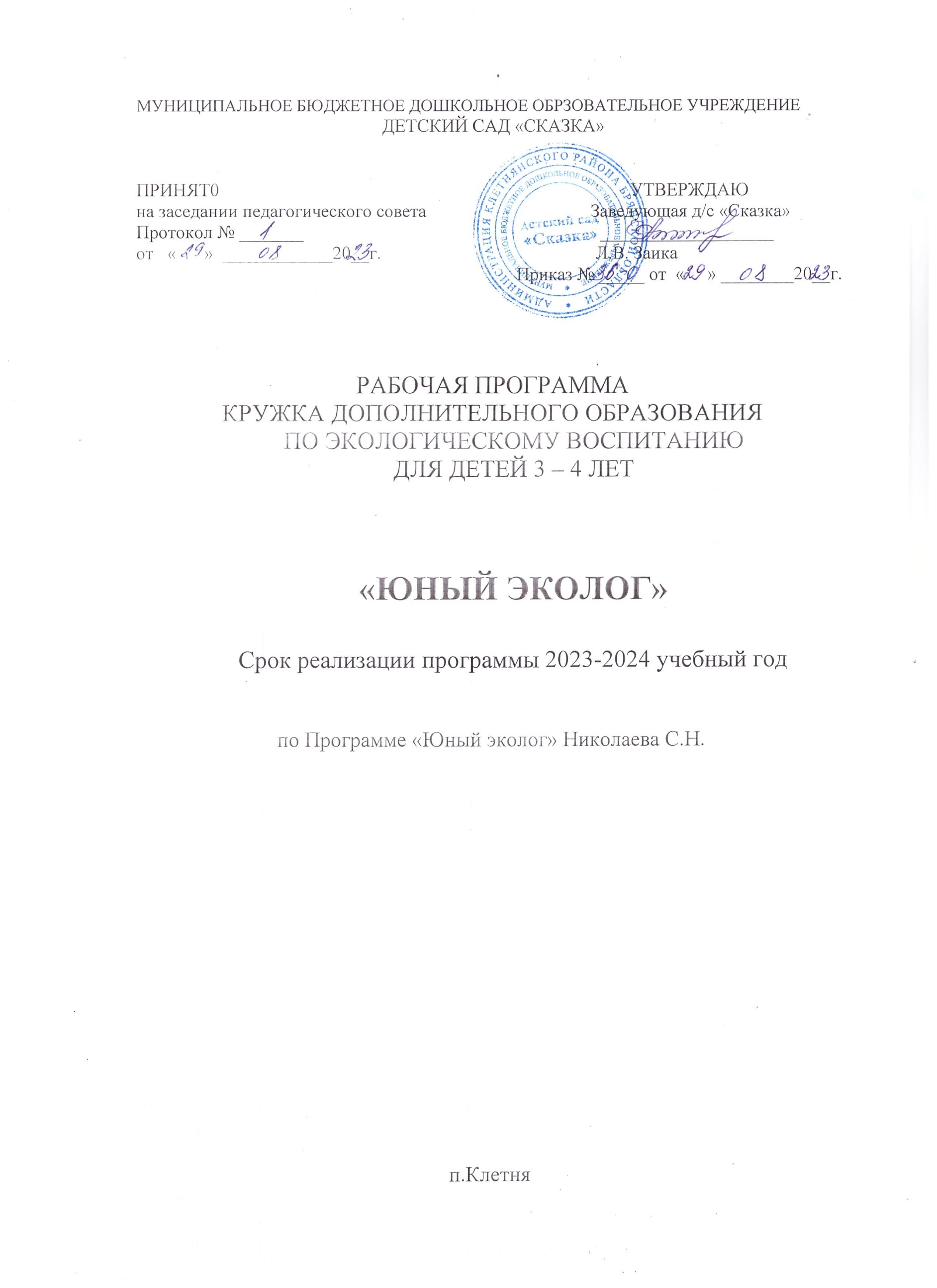 ДЕТСКИЙ САД «СКАЗКА»ПРИНЯТ0                                                                                          УТВЕРЖДАЮна заседании педагогического совета                                    Заведующая д/с «Сказка»Протокол № _______                                                                 ___________________от   «      »  ____________20__г.                                               Л.В. Заика                                                                                   Приказ № _____ от  «     » ________20__г.  РАБОЧАЯ ПРОГРАММАКРУЖКА ДОПОЛНИТЕЛЬНОГО ОБРАЗОВАНИЯПО ЭКОЛОГИЧЕСКОМУ ВОСПИТАНИЮДЛЯ ДЕТЕЙ 3 – 4 ЛЕТ«ЮНЫЙ ЭКОЛОГ»Срок реализации программы 2023-2024 учебный годпо Программе «Юный эколог» Николаева С.Н.п.КлетняСодержание программы представлено следующими разделами:Пояснительная запискаС принятием законов Российской Федерации «Об охране окружающей природной среды» и «Об образовании» созданы предпосылки правовой базы для формирования системы экологического образования населения.«Указ Президента Российской Федерации по охране окружающей среды и обеспечению устойчивого развития» (с учетом Декларации Конференции ООН по окружающей среде и развитию, подписанной Россией), соответствующие постановления Правительства возводят экологическое образование в разряд первостепенных государственных проблем. Указанные документы подразумевают создания в регионах страны системы непрерывного экологического образования, первым звеном которого является дошкольное воспитание. Именно в этом возрасте закладываются основы мировоззрения человека, его отношение к окружающему миру.Программа по экологическому образованию детей дошкольного возраста относится к программам первой группы. Характерно акцентирования внимания на вопросах классической экологии (ознакомление детей с некоторыми взаимосвязями живых объектов и окружающей среды, экосистемами и т. п.).Экологическое воспитание связано с наукой экологией и различными ее ответвлениями. В его  основе – «адаптированные на дошкольный возраст ведущие идеи экологии: организм и среда, сообщество живых организмов и среда, человек и среда.Причина создания рабочей программы: обострение экологической проблемы в стране диктует необходимость интенсивной просветительной работы по формированию у детей и родителей экологического сознания, культуры природопользования. Также для коррекции уровня развития, работа со способными детьми и для формирования экологического мировоззрения родителей, повышения их экологической грамотности и культуры.Процесс становления осознанно – правильного отношения к природе сопровождается определенными формами поведения ребенка, которые могут служить критерием оценки уровня его экологической воспитанности.Рабочая программа «Юный эколог» составлена на основе одноименной программы «Юный Эколог» автора Николаевой С.Цель: Развивать у детей интерес и любовь к природе, учить творчески отображать в своих работах полученные знания. Задачи:Образовательная: расширять и обобщать знания детей о мире природы, как целостной взаимосвязанной системе.Развивающая: развивать общие познавательные способности: умение наблюдать, описывать, строить предположения и предлагать способы их проверки, находить причинно - следственные связи.    Воспитательная: формирование экологической культуры ребёнка, воспитание духовно-богатой личности. В программе выделено шесть основных тем, с которыми знакомятся дошкольники. 1. «Неживая природа – среда жизни растений, животных, человека»2. «Многообразие растений и их связь со средой обитания».3. «Многообразие животных и их связь со средой обитания».4. «Рост и развитие растений и животных, их связь со средой обитания».5. «Жизнь растений и животных в сообществе».6. «Взаимодействие человека с природой».Реализация программы осуществляется по следующим принципам:1.Постепенное в течение учебного года и от возраста к возрасту наращивание объема материала.2.Первоочередное использование непосредственного природного окружения, составляющего жизненное пространство детей.3.Постепенное познавательное продвижение детей.4.Широкое использование в работе с детьми разных видов практической деятельности.5.Подача познавательного материала и организация деятельности с помощью приемов, вызывающих у детей положительные эмоции, переживания, разнообразные чувства, с использованием сказок, сказочных персонажей, различных кукол и игрушек, всех видов игр.Программа предусматривает проведение циклов наблюдений за растениями и животными в группе и на участке, ведение различных календарей, образовательную деятельность, целевые прогулки, экскурсии, игровые обучающие ситуации с использованием игрушек и литературных персонажей, чтение экологических книг, участие в природоохранных акциях, экологических проектах. Реализация программы «Юный эколог» осуществляется в рамках образовательной деятельности и в совместный деятельности педагога с детьми. Осуществляется в форме проведения занятий, наблюдений, экспериментов, просмотр видеофильмов, праздников с детьми в младшей (3-4лет), средней (4-5 лет), старшей (5-6) и подготовительной к школе группы (6-7 лет). В течение года с детьми младшей группы проводятся 36 занятий (1 раз в неделю, 15 мин.), с детьми средней группы проводятся 36 занятий (1 раз в неделю, 20 мин.), с детьми старшей группы 36 занятий (1 раз неделю, 25 мин.), с детьми подготовительной к школе группы – 36 занятий (1 раз неделю, 30 мин.).Календарно-тематическое планированиеТребования к уровню освоения рабочей программы детей 3-4 лет.К концу года ребенок должен знать и уметь (у ребенка должны быть сформированы следующие знания и умения):  Знать и называть некоторых домашних животных и их детёнышей.Наблюдать за растениями, животными, птицами, рыбами.Делать элементарные выводы и делиться впечатлениями об окружающем мире.Правильно взаимодействовать с окружающим миром.Участвовать в наблюдениях за растениями, животными. Птицами, рыбами и в посильном труде по уходу за ними; делиться своими познаниями о живом и неживом; не рвать, не ломать растения, бережно относиться к живым существам, не вредить им (не кормить собаку сладостями и т.п.)Список литературыНиколаева С.Н. рабочая  программа « Юный  эколог» 3-7 лет.С.Н. Николаева. Юный эколог. «Экологическое воспитание  в младшей группе детского сада». Для работы с детьми 3 - 4 лет. – М.:МОЗАИКА – СИНТЕЗ, 2022.РазделСтраницаПояснительная записка3Календарно-тематическое планирование6Учебно-методический комплекс13Требования к уровню освоения рабочей программы14Кол-во часов в годКол-во часов в неделюКол-во подгруппВозрастМаксимальная наполняемость подгруппы (кол-во чел.)Срок обучения36123-4141 годСистема работы с детьми младшего дошкольного возраста (3 - 4 лет) по экологическому воспитаниюСистема работы с детьми младшего дошкольного возраста (3 - 4 лет) по экологическому воспитаниюСистема работы с детьми младшего дошкольного возраста (3 - 4 лет) по экологическому воспитаниюСистема работы с детьми младшего дошкольного возраста (3 - 4 лет) по экологическому воспитаниюСистема работы с детьми младшего дошкольного возраста (3 - 4 лет) по экологическому воспитаниюМесяцНеделяТема. Вид деятельностиПрограммное содержаниеИсточник (пособие, стр.)Сентябрь104.09.23Образовательная ситуация «Экология»Познакомить детей с понятием «Экология»«Юный эколог» С.Н. Николаева «Экологическое воспитание в младшей группе детского сада», стр.17Сентябрь211.09.23Образовательная ситуация «Юный эколог» «Посвящение в «Юные эколята»»Познакомить детей с понятием «Юный эколог»Торжественное посвящение детей в «Юные эколята»«Юный эколог» С.Н. Николаева «Экологическое воспитание в младшей группе детского сада», стр.19Сентябрь318.09.23Образовательная ситуация «Знакомство с корнеплодами репы и моркови»Учить различать морковь и репу; познакомить с названиями корнеплодов, их сенсорными характеристиками: морковь длинная, красная, твердая, сладкая, сладкая и вкусная. Развивать различные ощущения детей, их речь: умение слышать воспитателя. Повторять за ним определение предметов.«Юный эколог» С.Н. Николаева «Экологическое воспитание в младшей группе детского сада», стр. 21Сентябрь425.09.23Образовательная ситуация «Знакомство с помидором, огурцом капустой»Познакомить с названиями овощей. Учить различать овощи по форме, цвету, вкусу, твердости (огурец продолговатый, зеленый, твердый; помидор круглый, красный, мягкий; оба овоща гладкие, прохладные на ощупь; капуста большая, круглая с листьями, негладкая; капуста и огурец хрустят на зубах). Знать их название, знать, что их можно есть. Развивать сенсорные ощущения детей, умение слушать воспитателя, отвечать на вопросы.«Юный эколог» С.Н. Николаева «Экологическое воспитание в младшей группе детского сада», стр. 26Октябрь102.10.23Образовательная ситуация «Знакомство со свеклой и картофелем»Учить различать овощи – свеклу и картофель, знать их названия. Особенности формы, цвета, вкуса. Развивать сенсорные ощущения детей. Умение слышать воспитателя, отвечать на вопросы.«Юный эколог» С.Н. Николаева «Экологическое воспитание в младшей группе детского сада», стр. 24Октябрь2.09.10.23«Наблюдение за погодными явлениями»Обратить внимание детей на небо, облака,солнце, тучи; с помощью ветряка продемонстрировать действие ветра, обращая внимание на деревья. Продолжить наблюдение за дождем,образовавшимися лужами. Учить вести календарь природы, используя условные обозначения. Продолжать концентрировать внимание детей на цветы, траву, деревья,  находящихся на участке.«Юный эколог» С.Н. Николаева «Экологическое воспитание в младшей группе детского сада», стр. 25Октябрь3.16.10.23Наблюдение «Кто живет в аквариуме»«Рыбка живая-ее надо кормить»Обратить внимание детей на аквариум, вызвать интерес к нему, положительные эмоции на его обитательницу. Сообщить ее название (это рыбка, золотая рыбка); сказать, что она живет в аквариуме, плавает в воде, хочет есть, ее надо кормить.Дать первоначальные представления о том, что рыбка в аквариуме живая, она плавает и хочет есть, ее надо кормить.«Юный эколог» С.Н. Николаева «Экологическое воспитание в младшей группе детского сада», стр. 23Октябрь4.23.10.23Наблюдение«Рыбка живая-она сама плавает» «Что есть у рыбки?»«Зачем рыбке рот и глаза?»Дать первоначальные представления о строении рыбы – вытянутое тело, спереди голова, сзади хвост, сверху спинка, снизу брюшко; на голове есть рот и глаза. Формировать представление об отличии живой рыбки от рыбки – игрушки: живая плавает в аквариуме, игрушечную можно брать в руки, рассматривать, играть с ней.Познакомить с функциями глаз и рта, дать представление о том, что этим рыбка похожа на людей.«Юный эколог» С.Н. Николаева «Экологическое воспитание в младшей группе детского сада», стр. 26,27,28Октябрь5.30.10.23Образовательная ситуация «Знакомство с куриным семейством»Образовательная ситуация «Знакомство с куриным семейством»«Юный эколог» С.Н. Николаева «Экологическое воспитание в младшей группе детского сада», стр. 29Ноябрь1.06.11.23«Наблюдение за погодными явлениями»Продолжать знакомить с сезонными явлениями природы: наблюдать на небом, солнцем, облаками; обратить внимание на деревья – дует ли ветер? Формировать желание вести календарь природы, используя определенные картинки.«Юный эколог» С.Н. Николаева «Экологическое воспитание в младшей группе детского сада», стр. 31Ноябрь2.13.11.23Образовательная ситуация «Знакомство с фруктами»Учить различать яблоко, грушу, сливу; знать названия плодов, их сенсорные харак- теристики (яблоко круглое, красное, желтое или зеленое, твердое, имеет приятный запах, кисло – сладкий вкус; груша круглая и чуть вытянутая кверху, желтая, мягкая, сочная, сладкая; слива круглая или овальная, темно – синяя или темно – красная, мягкая, сочная, внутри у нее косточка). Развивать различные ощущения детей – зрительные, тактильные, вкусовые и обонятельные; развивать речь: умение слышать воспитателя, повторять за ним определения предметов. Закреплять знания об овощах, предлагая детям вспоминать и называть знакомые плоды.«Юный эколог» С.Н. Николаева «Экологическое воспитание в младшей группе детского сада», стр. 34Ноябрь3.20.11.23Образовательная ситуация «Знакомство с коровой и теленком»Знакомить с коровой и теленком, их отличительными особенностями (корова большая, у нее туловище, крупная голова, длинный хвост, четыре ноги с копытами, вымя, на голове глаза, рот и рога; теленок меньше коровы, у него нет ни рогов, ни вымени; корову кормят сеном, поят водой, она дает молоко, его пьют дети; теленок сосет корову – тоже пьет молоко). Развивать речь детей: умение слушать воспитателя, отвечать на ее вопросы, повторять за ним определения. Учить детей исполнять игровые действия.«Юный эколог» С.Н. Николаева «Экологическое воспитание в младшей группе детского сада», стр. 37Ноябрь4.27.11.23«Образовательная ситуацияЗнакомство с козой и козленком»Учить узнавать козу на картине. Находить и показывать видимые части ее тела (голову, хвост, ноги, рога), видеть, чем козленок отличается от нее. Актуализировать знания о корове, провести элементарное сравнение животных (корова большая, коза меньше; у коровы хвост длинный, у козы короткий; у коровы теленок, у козы козленок; у козы как и у коровы, есть рога; коза тоже есть сено, дает молоко). Развивать речь детей: умение слушать воспитателя. Отвечать на вопросы. Повторять за ним. Развивать игровые умения детей: подражать крику козы, изображать козлят.«Юный эколог» С.Н. Николаева «Экологическое воспитание в младшей группе детского сада», стр. 40Декабрь1.04.12.23Наблюдение «Какая птичка?»«Что и как ест птичка?»«Как птица пьет воду и купается?»Познакомить с еще одним обитателем  леса: это птица, она называется, похожа на птиц, которые живут на улице: у нее есть туловище, голова, хвост, лапки, на голове глаза и клюв; тельце покрыто перьями, она очень красивая. Показать зерносмесь, продемонстрировать, как ее насыпают в кормушку, как птица клюет ее, чем можно еще кормить птицу. Учить замечать действия птицы – скачет по жердочке, слетела на дно клетки, клюет, смотрит, прыгает и т.д.«Юный эколог» С.Н. Николаева «Экологическое воспитание в младшей группе детского сада», стр. 54, 56, 61 2.11.12.23Наблюдение «Кто прилетает на кормушку?»«Какие воробьи?Какие вороны?»«На кормушку прилетают голуби»Учить замечать птиц в ближайшем окружении, которые садятся на кормушку в ожидании корма вблизи кормушки. Вызвать интерес к их поведению, учить выделять отдельные действия. Учить различать воробья и ворону по размеру и окраске. Познакомить с голубями.Учить детей различать птиц-ворон, воробьев, голубей.Учить детей кормить птиц в «Птичьей столовой»«Юный эколог» С.Н. Николаева «Экологическое воспитание в младшей группе детского сада», стр. 47, 48,513.16.12.23Наблюдение «Как узнать ель (елку)?»«Что есть у ели?»«Поможем елке-она живая»«Сравнение живой и игрушечной елок»Показать детям новое дерево, назвать его, объяснить, чем оно отличается от березы; дать почувствовать, что оно красивое, вызывает радостное чувство. Показать, что у ели есть ствол, ветки с иголками. Воспитывать бережное отношение к деревьям на примере ели. Показать отличие живой ели от искусственной елки.«Юный эколог» С.Н. Николаева «Экологическое воспитание в младшей группе детского сада», стр. 36, 40, 434.2512.23«Украсим елку снегом»Досуг«Праздник новогодней елки для кукол»Создать у детей радостное настроение, ощущение праздника. Продолжать воспитывать бережное отношение к деревьям на примере ели, доброжелательное отношение к сверстникам.«Юный эколог» С.Н. Николаева «Экологическое воспитание в младшей группе детского сада», стр. 44,45Январь1.15.01.24Образовательная ситуация «Заяц и волк – лесные жители»Дать первоначальные представления о лесе и его обитателях: зайце и волке (лес – место, где растет много деревьев; заяц живет в лесу, зимой ест  ветки и грызет кору деревьев, он белого цвета, норы не имеет, прячется и спит в снегу, под елками: белого зайца в белом снегу совсем не видно; волк тоже живет в лесу, норы  не имеет, охотится за зайцами и другими животными; заяц боится волка, убегает от него).«Юный эколог» С.Н. Николаева «Экологическое воспитание в младшей группе детского сада», стр. 492.22.01.24Образовательная ситуация «Заяц, волк, медведь и лиса – обитатели леса»Расширить первоначальные представления детей о лесе и его обитателях (в лесу кроме зайца и волка обитают лиса и медведь; медведь зимой спит под снегом в берлоге, лиса бегает по лесу, охотится за зайцем).«Юный эколог» «Юный эколог» С.Н. Николаева «Экологическое воспитание в младшей группе детского сада», стр.  533.29.01.24«Наблюдение за погодными явлениями»«Наблюдение за птицами»Продолжать ежедневные наблюдения за погодой: обратить внимание на небо (чистое и голубое или облачное, пасмурное), на солнце, снегопад, а также ветер или его отсутствие. Формировать желание вести календарь природы, используя определенные картинки.Продолжаются наблюдения за птицами, их подкормка.«Юный эколог» С.Н. Николаева «Экологическое воспитание в младшей группе детского сада», стр. 50, 54Февраль1.05.02.24Образовательная ситуация «Посадка репчатого лука»Уточнить представление о репчатом луке как овоще, из которого можно вырастить зеленый лук, полезный для здоровья. Учить детей сажать луковицы в землю и в воду, зарисовывать лук в банке. Сообщить, что для роста зелени нужна вода.«Юный эколог» С.Н. Николаева «Экологическое воспитание в младшей группе детского сада», стр. 57,592.12.02.24Образовательная ситуация«Айболит проверяет здоровье детей»Начать воспитывать понимание ценности здоровья, формировать желание не болеть, укреплять здоровье, особенно весной с помощью пищи, богатой витаминами. Упражнять в различии плодов моркови, свеклы, лука – репки, лимона по названиям и характерным особенностям. Развивать речь детей.«Юный эколог» С.Н. Николаева «Экологическое воспитание в младшей группе детского сада», стр. 683.19.02.24Наблюдение«Вода льется из крана»«Вода – друг человека»Уточнить представление о том, что в помещении вода появляется из водопроводного крана. Дать представление о свойствах воды (текучая, прозрачная) Показать, что в теплой воде можно мыть посуду, игрушки – они станут чистыми. Вода нужна всем для того, чтобы мыть разные предметы. Напомнить, что вода прозрачная, но ее можно сделать цветной, тогда она становится непрозрачной, сквозь нее ничего не видно. Из такой воды можно сделать льдинки, разлив ее по формочкам, показать, что цветная вода на морозе превращается в цветной лед. Цветные льдинки красивые, блестящие, в них можно играть.«Юный эколог» С.Н. Николаева «Экологическое воспитание в младшей группе детского сада», стр.57, 664.26.02.24Наблюдение «Разноцветная вода»Напомнить детям, что вода прозрачная (сквозь нее все видно), но ее можно сделать цветной, тогда она станет непрозрачной (сквозь нее ничего не будет видно).«Юный эколог» С.Н. Николаева «Экологическое воспитание в младшей группе детского сада», стр. 67Март1.04.03.24Наблюдение«Разноцветные льдинки»Показать, что цветная вода на морозе превратилась в цветной лед (твердый холодный, блестящий, не жидкий, имеет форму той посуды, в которой замерз; хрупкий, при падении может расколоться на куски); цветные льдинки красивые, блестящие, сверкают, в них можно играть.«Юный эколог» С.Н. Николаева «Экологическое воспитание в младшей группе детского сада», стр.672.11.03.24Образовательная ситуация «Знакомство с комнатными растениями»Уточнить представления детей о двух уже знакомых комнатных растениях (бальзамин, фикус, колеус, аспидистра), дать другие их названия (огонек, крапивка, дружная семейка). Учить различать листья, стебли, цветы, знать, что корни в земле. Расширять представление о растениях: они живые, им нужны хорошие условия – вода, питательные вещества, тепло, много света. В таких условиях они хорошо себя чувствуют, не болеют. Весной их надо подкармливать удобрениями, они корнями всасывают влагу и питательные вещества, потом цветут, становятся еще красивее.«Юный эколог» С.Н. Николаева «Экологическое воспитание в младшей группе детского сада», стр. 713.18.03.24Образовательная ситуация «Знакомство с фруктами»Дать представление о 3 – 4 фруктах. Учить различать плоды по названию, особенностям формы, цвета, поверхности, вкуса и запаха. Развивать сенсорные ощущения, ощущать радость от восприятия красивых плодов, их запах. Сообщить, что фрукты, как и зеленый лук, очень полезны для здоровья, особенно зимой.«Юный эколог» С.Н. Николаева «Экологическое воспитание в младшей группе детского сада», стр.  634.25.03.24 НаблюдениеЗа выращиванием лукаПродолжать вместе с детьми ухаживать за грядкой с луком (в ящике). Работа с календарем природы.«Юный эколог» С.Н. Николаева «Экологическое воспитание в младшей группе детского сада», стр. 69Апрель1.01.04.24Наблюдение за погодными явлениямиПродолжать ежедневные наблюдения за погодой. Совместно находить и выставлять нужные картинки календаря. Ежедневно одевать куклу Машу, обращая внимание на ее одежду (стала легче: на улице теплее, наступила весна).«Юный эколог» С.Н. Николаева «Экологическое воспитание в младшей группе детского сада», стр. 722.08.04.24Образовательная ситуация «Знакомство с лошадью и жеребенком»Учить узнавать на картине лошадь, жеребенка, отличать их от коза с козленком, знать как «говорит» лошадь. Учить находить, показывать и называть части тела животных, сравнивать их. Сообщить: лошадь большая, сильная (помогает хозяину), он ее кормит овсом, сеном, поит водой. Развивать речь детей, умение слушать воспитателя, отвечать на его вопросы, рассказывать знакомую сказку в диалоге со взрослыми, развивать игровые умения.«Юный эколог» С.Н. Николаева «Экологическое воспитание в младшей группе детского сада», стр.. 743.15.04.24Образовательная ситуация «Корова, коза, лошадь – домашние животные»Закрепить представление о знакомых домашних животных: их облике, отличительных особенностях, «речи», о том, что они живут в деревне в сарае, хозяин их любит: кормит сеном, козу – ветками, лошадь – овсом, поит водой, летом пасет на лугу – там они едят зеленую травку. Развивать речь детей, активизировать словарь. Упражнять в строительстве дома из кубиков.«Юный эколог» С.Н. Николаева «Экологическое воспитание в младшей группе детского сада», стр. 784.22.04.24Образовательная ситуация «Знакомство с кошкой и собакой»Познакомить с собакой, кошкой, их детенышами, учить узнавать их на картине, правильно называть, подражать их «речи». Сообщить: собака и кошка живут с хозяином, он их любит, кормит, собака живет в будке, сторожит дом, а кошка ловит мышей. Развивать речь детей: пополнить словарь новыми словами, учить слушать вопрос воспитателя, отвечать на него, строить фразы.«Юный эколог» С.Н. Николаева «Экологическое воспитание в младшей группе детского сада», стр. 80Май1.06.05.24Образовательная ситуация«Собаки, кошки, мышки. Сравнение и игра»Уточнить и закрепить представление детей о собаках и кошках (кошки небольшие, пушистые, у них четыре лапы, хвост, уши стоячие, глаза, нос, рот, усы, на лапках подушечки и острые ногти, которыми они ловят мышей, а могут и больно оцарапать; у собаки тоже есть четыре лапы, хвост, уши, глаза, нос и рот (пасть); зубы крепкие, острые, ими она грызет кости, жует мясо; собака сторожит дом, кошка ловит мышей. К чужим, незнакомым животным подходить нельзя – собака может укусить, а кошка оцарапать. С игрушечными кошками и собаками можно по-разному играть).«Юный эколог» С.Н. Николаева «Экологическое воспитание в младшей группе детского сада», стр. 832.13.05.24Наблюдение«Знакомство с одуванчи-ками» Показать новое растение, сообщить его название, выделить характерные особенности (желтый, пушистый цветок, стебель длинный, гладкий). «Юный эколог» С.Н. Николаева «Экологическое воспитание в младшей группе детского сада», стр.  793.20.05.24Наблюдение «Сравнение одуванчиков с мать-и-мачехой»«Сравнение листьев одуванчика и мать-и мачехи»Показать различие и сходство растений, листья первоцветов, их отличительные особенности, превращение одуванчиков – желтых цветов в пушистые шарики, красоту поляны, на которой много зеленой травы и желтых одуванчиков, одуванчик высокий, пушистый, имеет гладкий стебель; мать-и- мачеха ниже, не такая пушистая, стебель весь в чешуйках; оба цветка желтые).Показать листья первоцветов, их отличительные особенности.«Юный эколог» С.Н. Николаева «Экологическое воспитание в младшей группе детского сада», стр.  80,824.27.05.24Наблюдение«Одуванчиков много-они разные и красывые»Показать превращение одуванчиков- желтых цветов в пушистые шарики.Во время 4-ой недели воспитатель проводит диагностические наблюдения за детьми в уголке природы и на участке детского сада.«Юный эколог» С.Н. Николаева «Экологическое воспитание в младшей группе детского сада», стр.  86